Radioaktivnostokoli 2000 jeder, 320 je v naravi obstojnih; ostala radioaktivna.3 vrste radioaktivnosti:α radioaktivnostsamo težka jedra, od 140 masnega št. naprej odda 1 α delec  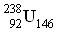 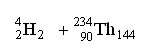 okoli 350 α radioaktivnih jederionizirajoči α žarki izpadejo ven (kratki, zadrži jih obleka).β radioaktivnost okoli 3/5 jederjedra, ki nimajo pravega razmerja med protoni in nevtroni.Npr. C izotopi (2 stabilna).β – radioaktivnost:  + β- + ? + γ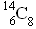 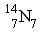 Nevtron se spremeni v proton.? (ne vem kera črka) – antinevrino  zelo mala masa, težko reagira, skozi telo jih gre neskončno veliko.Β žarki ionizirajo; obleka jih zadrži γ: jedro se znajde v vzbujenem stanju, preskoči v osnovnega in odda gama žarke (dolg obseg, zelo ionizirajoči.Okoli 650 jeder, težka ali lahka, le da je preveč nevtronov.β + razpad (če je premalo nevtronov): 	  + β+ + ? + γ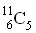 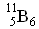 γ razpad: če se iz nekega razloga jedra znajdejo v vzbujenem stanju, preskakujejo v osnovnega in oddajajo gama žarke.Aktivnost: število razpadov v časovni enoti. Enota: 1 Bq (Beawuerel).Absorbirana doza: koliko škode si utrpel zaradi ionizirajočih sevanj (alfa, beta, gama, nevtroni, kozmični žarki, x žarki, UV). Merilo: porabljena energija.Absorbirana doza= Wion/m  energija pri ionizaciji pri 1 kg tkiva. Enota: 1Gy (Gray)Notranja energija atoma: je vsota vseh kinetičnih energij elektronov in njihovih električnih potencialovJe KVANTIZIRANA-ima lahko le določeno vrednostKvantna št.: n-povprečna oddaljenost od elektrona jedra(2π r=N ג)                  l-tirnokvantno število (koliko tirov)                    magnetnokvantno število                    spinskokvantno številoIONIZACIJSKA ENERGIJA EL.: energija, ki je el. že skoraj odtrganENEGIJSKI SPEKTER: Atom spravimo v vzbujeno stanje, tako da dovedemo energijo: s trkom, kem.reakcijo, z absorpcijo atomaKo je atom v vzbujenem stanju, preskoči nazaj v osnovno stanje, pri čemer odda energijo v obliki fotona…preskoči direktno ali preko vmesni stanjPrimeri: PLAMEN (segrevamo plim-trki molekul-vzbujeno stanje-fotoni)               NEONSKA SVETILKA (napetost-el.se pospešijo-trki-svetloba;;; za manjše napetosti so žičke-dobimo UV, žarnica je premazana-vidimo svetlo)               FOSFORESCENCA: beli fosfor ob oksidaciji: svetloba (žuželke)               FLUORESCENCA: snov+voda=fluoresciranje (posvetimo-vzbujeno stanje-svetloba z daljšo valovno dolžino pri preskoku nazaj v osnovno stanje)---intenzivnejša pri nizki T (plinski oblaki v vesolju svetijo)               ZAKASNELA FLUORESCENCA: atomi preskakujejo v os.z zamikomNotranja energija atoma: je vsota vseh kinetičnih energij elektronov in njihovih električnih potencialovJe KVANTIZIRANA-ima lahko le določeno vrednostKvantna št.: n-povprečna oddaljenost od elektrona jedra(2π r=N ג)                  l-tirnokvantno število (koliko tirov)                    magnetnokvantno število                    spinskokvantno številoIONIZACIJSKA ENERGIJA EL.: energija, ki je el. Že skoraj odtrganENEGIJSKI SPEKTER: Atom spravimo v vzbujeno stanje, tako da dovedemo energijo: s trkom, kem.reakcijo, z absorbcijo atomaKo je atom v vzbujenem stanju, preskoči nazaj v osnovno stanje, pri čemer odda energijo v obliki fotona…preskoči direktno ali preko vmesni stanjPrimeri: PLAMEN (srgrevamo plim-trki molekul-vzbujeno stanje-fotoni)               NEONSKA SVETILKA (napetost-el.se pospešijo-trki-svetloba;;; za manjše napetosti so žičke-dobimo UV, žarnica je premazana-vidimo svetlo)               FOSFORESCENCA: beli fosfor ob oksidaciji: svetloba (žuželke)               FLUORESCENCA: snov+voda=fluoresciranje (posvetimo-vzbujeno stanje-svetloba z daljšo valovno dolžino pri preskoku nazaj v osnovno stanje)---intenzivnejša pri nizki T (plinski oblaki v vesolju svetijo)               ZAKASNELA FLUORESCENCA: atomi preskakujejo v os.z zamikomNASTANEK RENDGENSKE SVETLOBE/zavorno sevanje: el. z veliko hitrostjo izstopijo iz katode in se zaletijo v anodo z 25.000eV---nastane rentgenska svetloba(steklo)eni el. segrejejo anodo---drugi zbijejo in zasedejo prazno mestoeni prehodi sp intenzivnješidobimo različne svetlobe גMIN: foton ima največjo energijo-prejme VSO energijo = *****formulaNEnevarni rentgenski žarki: 10nm10-3nm  NEVARNI: 10nm0,2nmNASTANEK RENDGENSKE SVETLOBE/zavorno sevanje: el. z veliko hitrostjo izstopijo iz katode in se zaletijo v anodo z 25.000eV---nastane rentgenska svetloba(steklo)eni el. segrejejo anodo---drugi zbijejo in zasedejo prazno mestoeni prehodi sp intenzivnješidobimo različne svetlobe גMIN: foton ima največjo energijo-prejme VSO energijo = *****formulaNEnevarni rendgenski žarki: 10nm10-3nm  NEVARNI: 10nm0,2nmATOMSKO JEDRO/Nukleus:RUTHERFORDOV POSKUS:zlata ploščica-debela 1 atom----ko delec α trči ob el. ravne sledi,trči ob jedro se odbijejo--iz razmerja med ravnimi& zlomljenimi sledmi sklepamo na velikost atoma proti vel.jedraGostota oblaka: nam pove kakšna je verjetnost da se bo v nekem trenutku nekje nahajal el.Atom je skoraj prazen prostor, okrog se po močnem polju gibljejo el.IZOTOPI:so jedra z istim št.protonov in različnim št.nevtronovZ-vrstno št.(=št.protonov) A-masno št.  N-št.nevtronov(Z+N=A)JEDERSKE REAKCIJE:reakcije energije, jedra si izmenjavajo nukleone, sprosti se veliko energije(nekaj megaV)   reakcije je težko prožiti: majhna jedra, jedra so naelektrena se ne morejo približatiPOSPEŠEVALNIKI:naprave, ki prožijo jedrske reakcije   MASNI DEFEKT: dobimo manj mase-namesto mase dobimo energijoW=mc2: izračunamo koliko energije pripada neki masipri jedrskih reakcijah:::majhna sprememba mase=velika spr.energijeATOMSKO JEDRO/Nukleus:RUTHERFORDOV POSKUS:zlata ploščica-debela 1 atom----ko delec α trči ob el. ravne sledi,trči ob jedro se odbijejo--iz razmerja med ravnimi& zlomljenimi sledmi sklepamo na velikost atoma proti vel.jedraGostota oblaka: nam pove kakšna je verjetnost da se bo v nekem trenutku nekje nahajal el.Atom je skoraj prazen prostor, okrog se po močnem polju gibljejo el.IZOTOPI:so jedra z istim št.protonov in različnim št.nevtronovZ-vrstno št.(=št.protonov) A-masno št.  N-št.nevtronov(Z+N=A)JEDERSKE REAKCIJE:reakcije energije, jedra si izmenjavajo nukleone, sprosti se veliko energije(NEKAJ megaV)   reakcije je težko prožiti: majhna jedra, jedra so naelektrena se ne morejo približatiPOSPEŠEVALNIKI:naprave, ki prožijo jedrske reakcije   MASNI DEFEKT: dobimo manj mase-namesto mase dobimo energijoW=mc2: izračunamo koliko energije pripada neki masipri jedrskih reakcijah:::majhna sprememba mase=velika spr.energijeVEZAVNA ENERGIJA: je energija, ki jo moramo dovesti, da jedro razbijemo na same nukleoneIz dveh protonov in elektronov  dobimo α-delecFUZIJA:zlivanje lažjih jeder v težja+sproščanje EFIZIJA:cepitev težjih jeder23592U: 0,7% obogatenega urana v vesolju-za bogatenje se uporablja centrifugiranje(uran uplinijocentrifugagostota je večja)/JEDEK PLINPROCES:1.v jedro U trči el.2.jedro razpoči na dve jedri, odcepi se kak nevtron3.ti nevtroni povzročajo cepitev drugih:VERIŽNA REAKCIJAPOGOJI ZA VERIŽNO:termični nevtroni(preveliko E), dovolj velika konc.U, nadkritična masa U(da se razpoči)   (zmanjšanje verižne:težka voda,ogljik)VEZAVNA ENERGIJA: je energija, ki jo moramo dovesti, da jedro razbijemo na same nukleoneIz dveh protonov in elektronov  dobimo α-delecFUZIJA:zlivanje lažjih jeder v težja+sproščanje EFIZIJA:cepitev težjih jeder23592U: 0,7% obogatenega urana v vesolju-za bogatenje se uporablja centrifugiranje(uran uplinijocentrifugagostota je večja)/JEDEK PLINPROCES:1.v jedro U trči el.2.jedro razpoči na dve jedri, odcepi se kak nevtron3.ti nevtroni povzročajo cepitev drugih:VERIŽNA REAKCIJAPOGOJI ZA VERIŽNO:termični nevtroni(preveliko E), dovolj velika konc.U, nadkritična masa U(da se razpoči)   (zmanjšanje verižne:težka voda,ogljik)RADIOAKTIVNOST:okoli 2000 jeder, 320 je v naravi obstojnih; ostala radioaktivnavrste radioaktivnosti           - α radioaktivnost: samo težka jedra, od 140 masnega št. naprej238 92U146 odda 11 α delec 42H2 + 23490Th144okoli 350 α radioaktivnih jederionizirajoči α žarki izpadejo ven (kratki, zadrži jih obleka)          - β radioaktivnost: okoli 3/5 jeder-jedra nimajo pravega razmerja ---med protoni in nevtroni [C izotopi] 146C8147N7 + β- + ? + γ---Nevtron se spremeni v proton---Β žarki ionizirajo; obleka jih zadrži---? – antinevrino  zelo mala masa, težko reagira, skozi telo jih gre neskončno veliko---y: jedro se znajde v vzbujenem stanju, preskoči v osnovnega in odda gama žarke (dolg obseg, zelo ionizirajoči---β + razpad (če je premalo nevtronov):116C5115B6 + β+ + ? + γ γ razpad: če se iz nekega razloga jedra znajdejo v vzbujenem stanju, preskakujejo v osnovnega in oddajajo gama žarke---Aktivnost: število razpadov v časovni enoti. Enota: 1 Bq (Beawuerel)--- Absorbirana doza: koliko škode si utrpel zaradi ionizirajočih sevanj (alfa, beta, gama, nevtroni, kozmični žarki, x žarki, UV). Merilo: porabljena energija [Wion/m  energija pri ionizaciji pri 1 kg tkiva. Enota: 1Gy (Gray)]RADIOAKTIVNOST:okoli 2000 jeder, 320 je v naravi obstojnih; ostala radioaktivnavrste radioaktivnosti           - α radioaktivnost: samo težka jedra, od 140 masnega št. naprej238 92U146 odda 11 α delec 42H2 + 23490Th144okoli 350 α radioaktivnih jederionizirajoči α žarki izpadejo ven (kratki, zadrži jih obleka)          - β radioaktivnost: okoli 3/5 jeder-jedra nimajo pravega razmerja ---med protoni in nevtroni [C izotopi] 146C8147N7 + β- + ? + γ---Nevtron se spremeni v proton---Β žarki ionizirajo; obleka jih zadrži---? – antinevrino  zelo mala masa, težko reagira, skozi telo jih gre neskončno veliko---y: jedro se znajde v vzbujenem stanju, preskoči v osnovnega in odda gama žarke (dolg obseg, zelo ionizirajoči---β + razpad (če je premalo nevtronov):116C5115B6 + β+ + ? + γ γ razpad: če se iz nekega razloga jedra znajdejo v vzbujenem stanju, preskakujejo v osnovnega in oddajajo gama žarke---Aktivnost: število razpadov v časovni enoti. Enota: 1 Bq (Beawuerel)--- Absorbirana doza: koliko škode si utrpel zaradi ionizirajočih sevanj (alfa, beta, gama, nevtroni, kozmični žarki, x žarki, UV). Merilo: porabljena energija [Wion/m  energija pri ionizaciji pri 1 kg tkiva. Enota: 1Gy (Gray)]